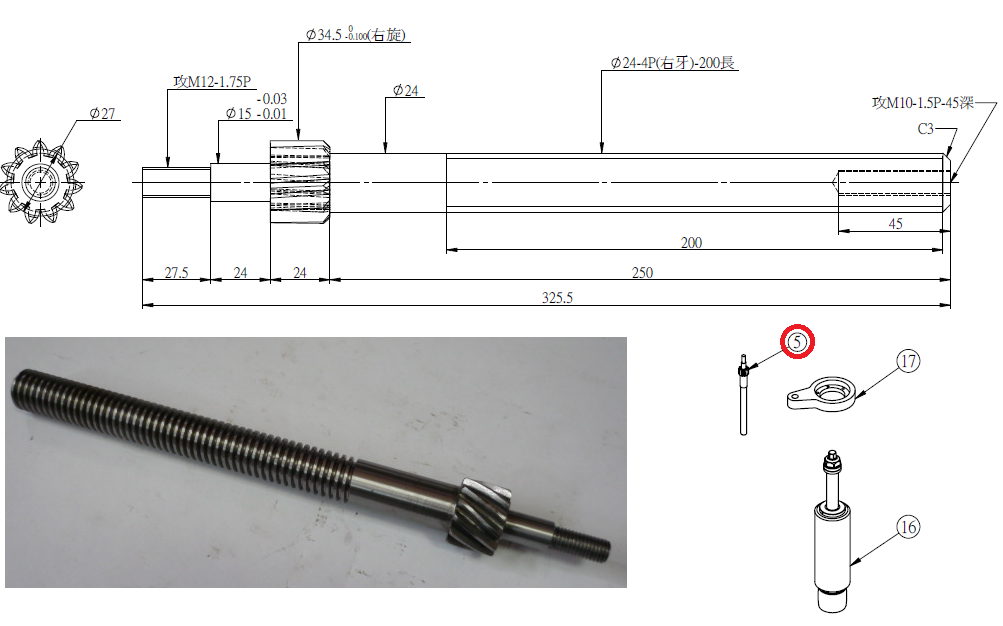 Код из 1САртикулНаименование/ Бренд/ПоставщикГабаритыД*Ш*В,ммМасса,грМатериалМесто установки/Назначение06028767128MRBВал подъёмный вертикальный 767128MRBL=325,5D=241500МеталлЧетырехсторонние станки/2-й вертикальный шпиндель/ для серьги с d=24 мм06028767128MRBL=325,5D=241500МеталлЧетырехсторонние станки/2-й вертикальный шпиндель/ для серьги с d=24 мм06028767128MRBChang IronL=325,5D=241500МеталлЧетырехсторонние станки/2-й вертикальный шпиндель/ для серьги с d=24 мм